TOGO   ACTIVITIES    REPORT   OF   FIRST   QUARTER   2016 Dearly Beloved in Christ, sister   Shirley  and prayer partnersGreetings!Hereby receive my sincere greetings in Jesus Christ. I would like to seize this opportunity to break the moment of silence and to inform you about all the activities which have been carried out in Togo. As usual, none of our activities have been brought to a successful end without your prayers and financial support. God has enabled us to create, in the course of this year, two new churches in two villages which are hostile to the Gospel. First New Church or the Year in a Village Called FiokondjiFiokondji is located in the South Eastern Togo, about 50 km from Lome which is the capital. It is a village dominated by paganism. Every house or so is equipped with idols and the village is renowned for the worshiping of these idols. So many children in this area are denied access to education as they are thought to be taking over their parents in idol worshiping in the future. Churches and schools are therefore seen as threats to perpetuating the traditions of idol worshiping.  Our visit to this area was possible thanks to the director of a school who invited us to share the gospel with the people, given the dark future awaiting the whole village. However, the villagers could not grant us a good welcome. We were not received and were chased away two times. Our third visit was with SHOEBOXES  and by the grace of God, we were warmly welcomed. Following the preaching , 15 people gave their lives to Jesus Christ in addition to 42 students.See here below, some of the pictures of his preaching and of the decision taking time of the newly converted souls.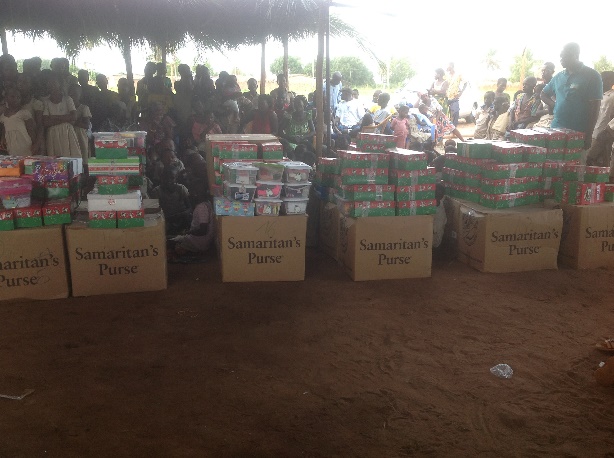                                         Shoeboxes  opened us  the door to reach these people…           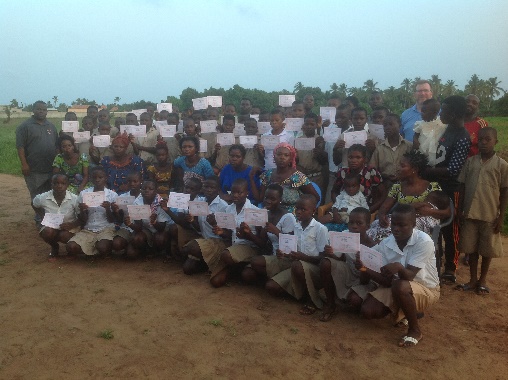 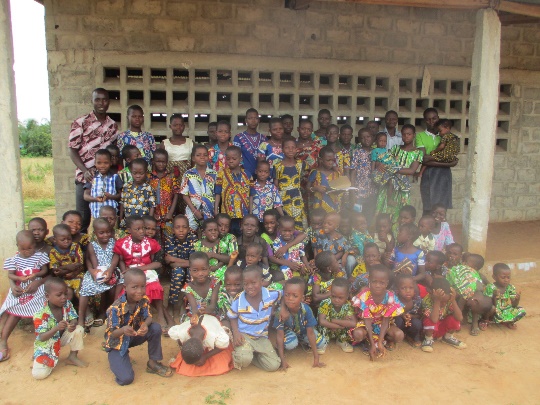 60 people confessed  Christ ….                                 The church  is growing up with 75 saved                                                                                                                                                    After our third visit to this village, we express our gratefulness to the Lord for providing a brother who undertakes a two-time weekly visit for the follow up of the saved souls. Today, the Lord has blessed the new church with 80 people, all of them attending the Sunday morning service. The school of the village serves as the worship  place of the new church and we use one of the classrooms for this purpose. Unfortunately, we are constantly threatened by some of the village authorities to stop any church activity in the school. So now, we really need your prayers for the purchase of a plot of land which will serve as the place for building of our new church. This is hence a pressing need to save the people of this village who really need salvation.Heart Cry of a Village in Need of SalvationHere, things all worked like a miracle. My visit to the village of Kovie was in response to the SOS alert of a school director who pleaded with me to come and preach in his school. This school belongs to the government and I was really surprised to be invited to preach the Gospel to the students there. Kovie is a village which is more hostile to the Gospel than the first one. I started teaching and ministering to the kids through our Bible Courses. Today I am ministering to about 400 students. About 80 of them have confessed Jesus Christ. There is a pressing need to send a laborer to the field and to find financial support for him. For the meantime, the director of the school has provided us with some classrooms where to worship every Sunday.The pictures below show the activities undertaken in this village. 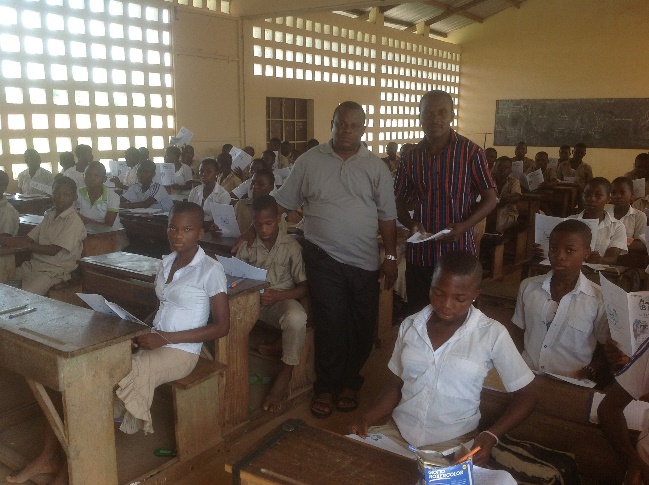 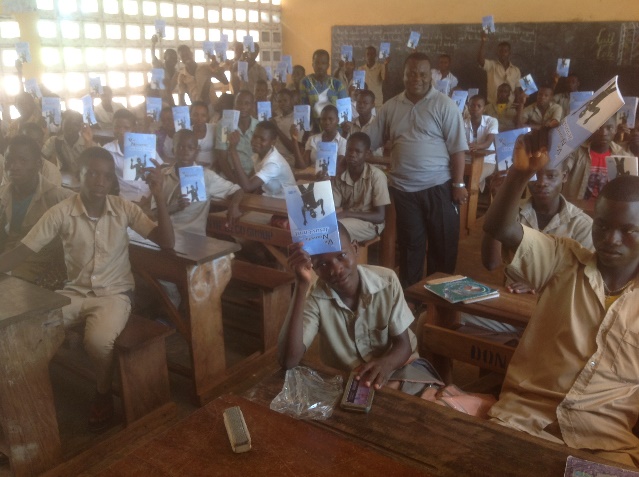 Bible  lessons  study inside the class….                       Almost 400 souls come to the Lord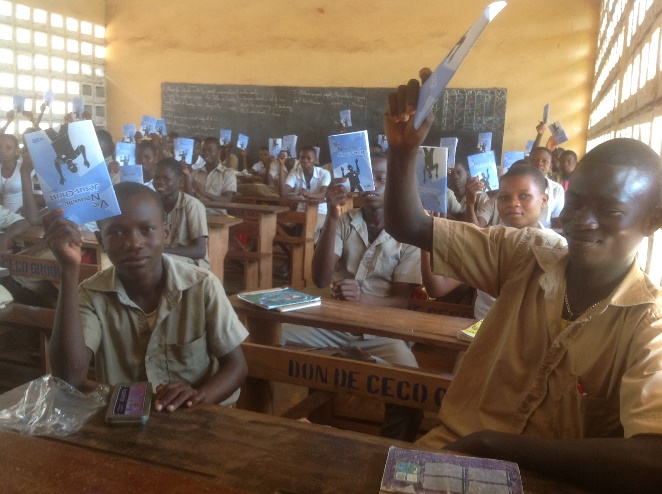 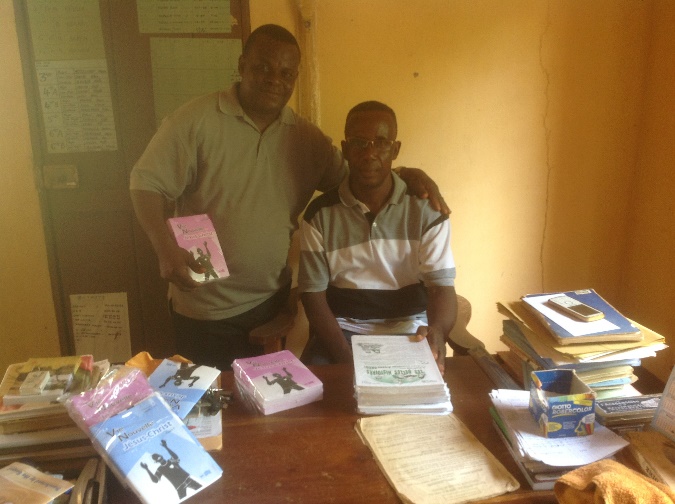 Bible lessons  students                                               School Director office with Pastor  SIKA`	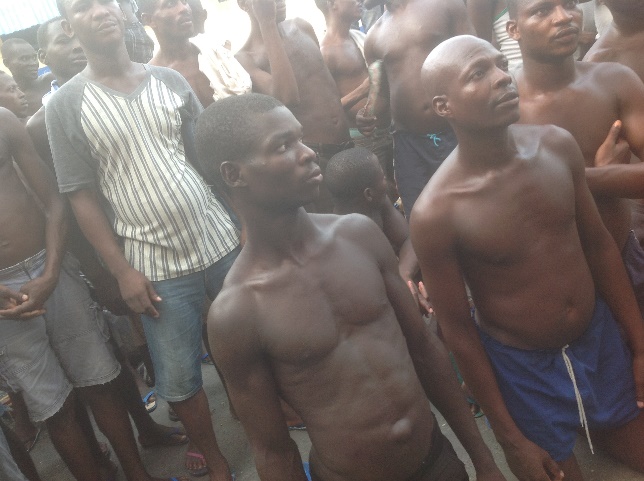 Visit of  Prisons in Togo: the prison of Aneho city inside the country….. A good testimony received recently by Kofi one of prisoners……Pastor SIKA your bible lessons have  forced  me  to confess my sins and receive Jesus as my Lord and Savior because I had read and filled almost 3 of your  bible course  without  spiritual consideration  but the biblical course speaking about  ‘’ New life in Christ ‘’ touched my hard  heart  when I read about the works , destiny and personality of the devil because I was a strong animist and witchcraft  and I  often  killed  people physically and spiritually. And it is for this reason that I am now in prison. I know that  I'll spend all my years here in jail but I have joy because I have an eternal  guarantee even  if  Togolese justice not  lay me  today . And  I am sure  and  believe  that  my name is written  in the book of life. .I have Jesus Christ in my life and  I am ready to die and go see my Lord. Many thanks for your biblical lessons.From the Prison of Aného ,  your brother Gilbert / TOGO.PS .  Please  let pray for this brother .Activities of the Operation Christmas ChildShoe Boxes Distribution in a Muslim Dominated School. The distribution of the boxes provide the opportunity to share the Gospel with those students. 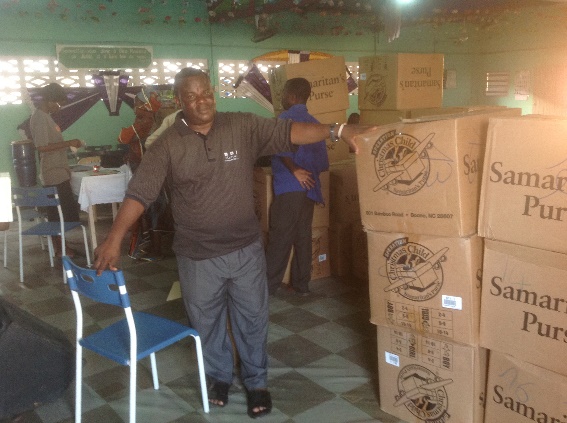 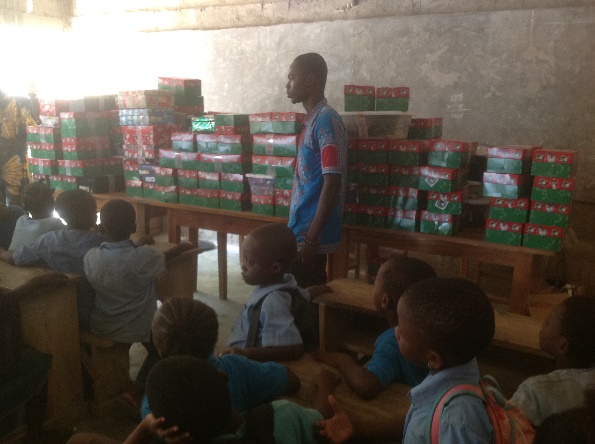 God is using these shoeboxes to enter among the hostile people to the  gospel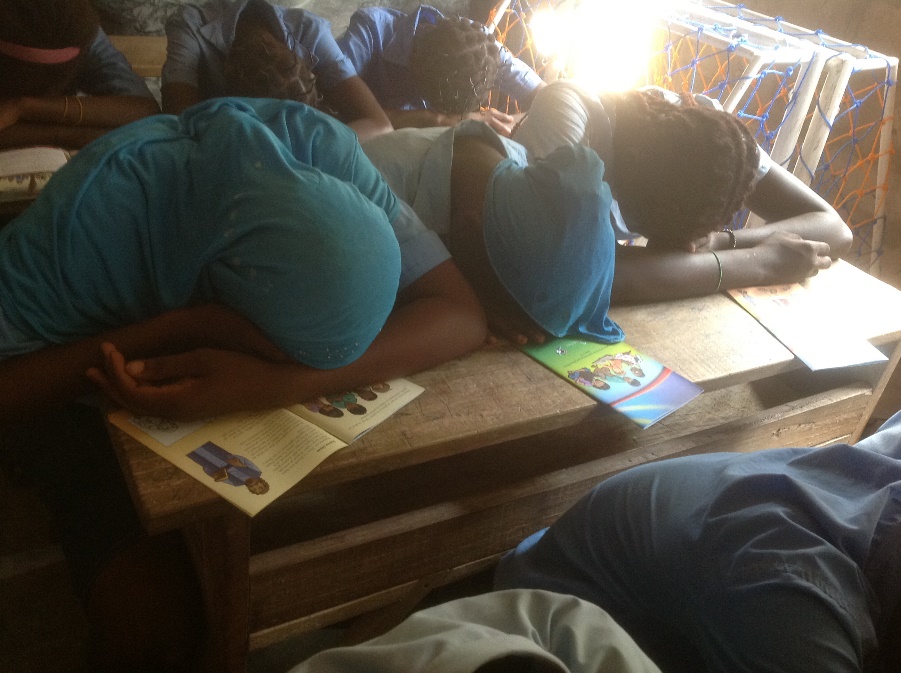                                                    Prayer  time before  the  distribution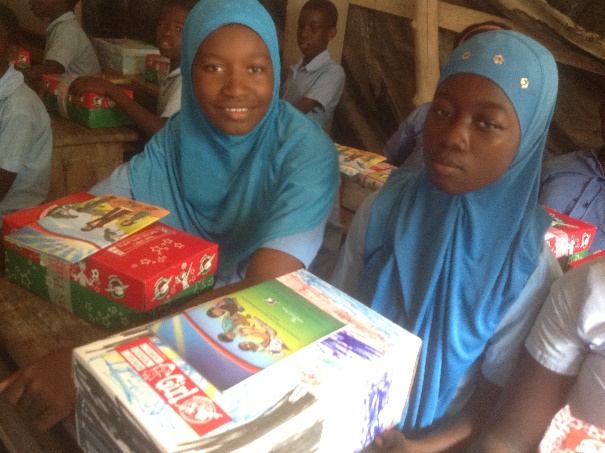 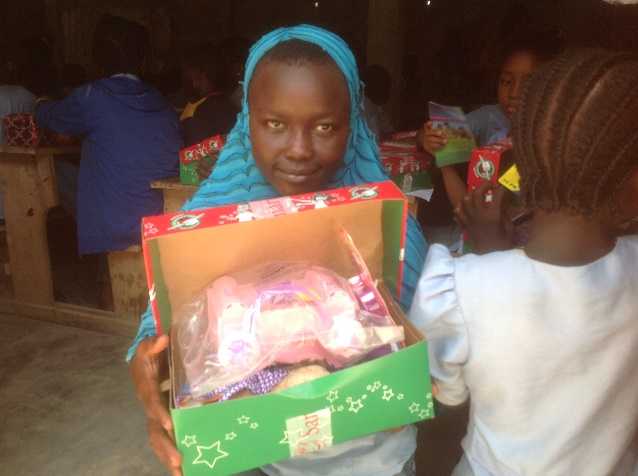                                    Shoeboxes  inside  the muslim school  and  they enjoyed .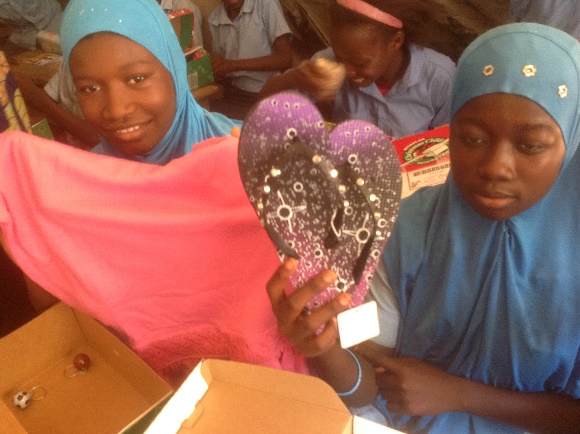 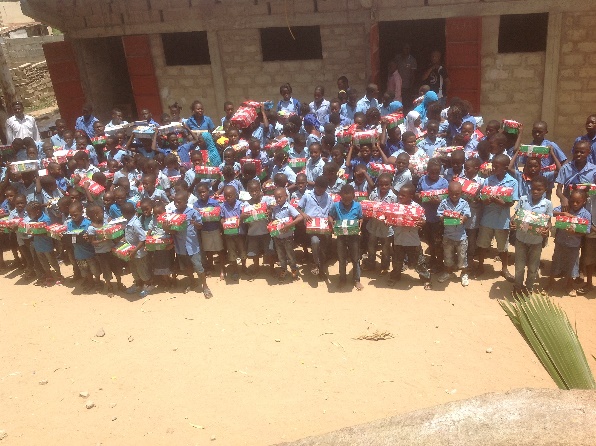  These  girls enjoyed the  shoeboxes  gift and  promised  to talk to their parents  how Jesus Christ  is lovely God .                                         6- Orphans  at  Lome                                                                                     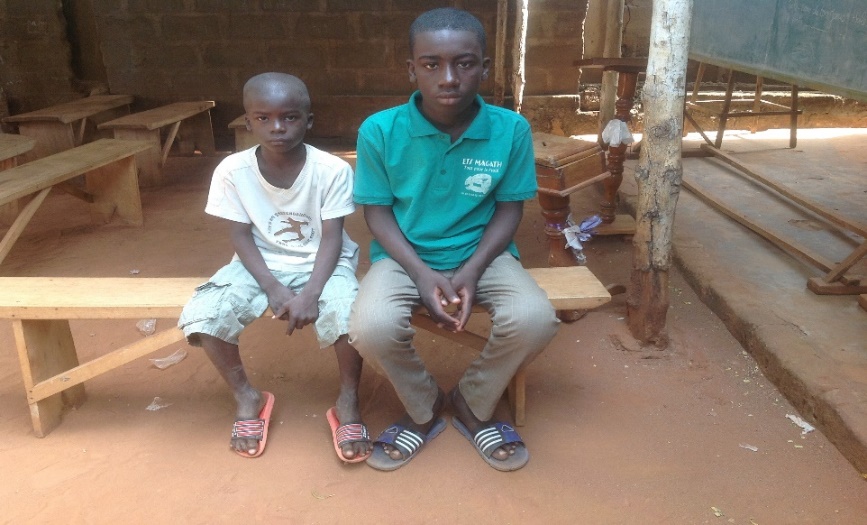 Please pray for these two orphans   that   lost 2 years ago their MOM and dad.   Pray for their daily bread , clothing and their schooling. With $ 100 per month these children can be saved from natural disaster... They are very suffering. Their names  are : In white clothing  smaller Timothy and  Dieudonne .7-Evangelism campaigns Organized in VillagesWe are grateful to the Lord for touching the hearts of many souls for salvation in the various areas of our activities.Dearly partners please join me to support spiritually all those who support spiritually and financially the Ministry of salvation of souls throughout the world and especially our Ministry and my family in Togo. This is to inform you once again that since January 2016 until today   Lord  JESUS  could touch beyond 389  hearts of lost souls  and  some  of them  begin  by attending church ..PTL! We want to reassure you that the Lord  is doing  big thing in Togo. We do not sleep  here .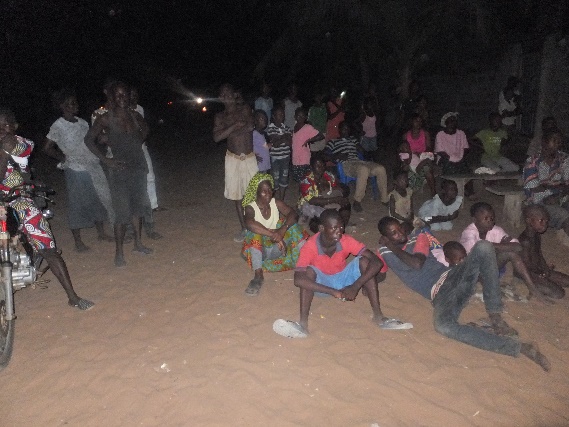 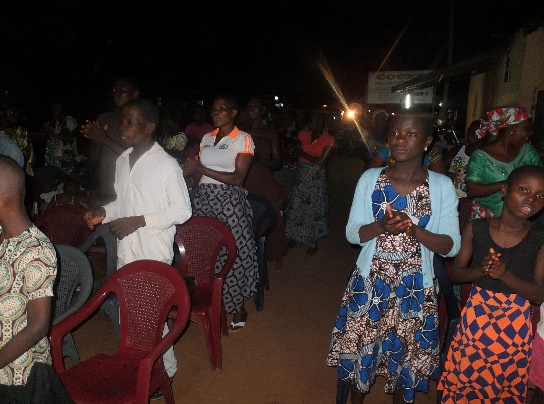 THROUGH      THE       VILLAGES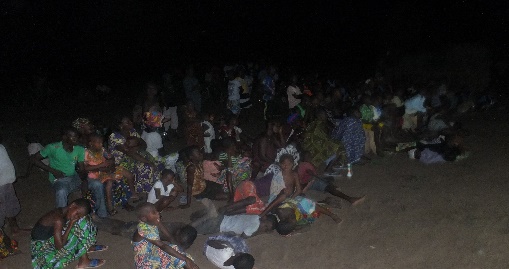 As  Jesus said in :MATTHEW 6 VERSE 33 ‘’ But seek first the kingdom of God and His righteousness, and all these things will be added unto you.’’My  daily concerns to see many lost souls come to the Lord  become increasingly large . I need more of your prayers.Ps. And especially  on behalf  of our  donors  who support us spiritually and financially,  I would once again like to tell you that without you we can do nothing at all and for this reason I say thank you and that God  father of Jesus Christ fill you with all His blessings. I could also  say as  Paul  in  1 Corinthians 3 verses  5 to 9  : ‘’ Who then is Paul, and who is Apollos, but ministers by whom ye believed, even as the Lord gave to every man? I have planted, Apollos watered; but God gave the increase. So then neither is he that planteth any thing, neither he that watereth; but God that giveth the increase. Now he that planteth and he that watereth are one: and every man shall receive his own reward according to his own labour. For we are labourers together with God: ye are God's husbandry, ye are God's building. ‘’8-Our Prayer Requests Please, pray for the pressing need of the purchase of a plot of land in the village of Fiokondji to help save the situation . Pressing   need ………Please, keep on praying for the salvation of so many lost souls in the various areas of our activitiesPlease, pray for the Lord to provide laborers for the field activities. We have the strong desire to plant many churches Please  pray for  the spiritual and financial  safety of  Joseph Project  orphans and also pray for my family .Thank you again for all your prayers   and support of God’s work here in Togo through  us .  Be  blessed Pastor  Sika   Yawo